OSMANİYE KORKUT ATA ÜNİVERSİTESİ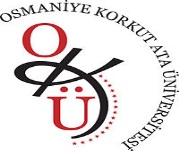 MÜHENDİSLİK FAKÜLTESİELEKTRİK-ELEKTRONİK MÜHENDİSLİĞİ BÖLÜMÜ2022-2023 GÜZ YARIYILI LİSANS BÜTÜNLEME SINAV PROGRAMI	* TD-I Türk Dili I dersinin bütünleme sınavı belirtilen gün ve saatte online olarak gerçekleştirilecektir.** ENF-I Temel Bilgi Teknolojileri dersinin bütünleme sınavı belirtilen gün ve saatte teams üzerinden online olarak gerçekleştirilecektir.*** EEM – 405 Mikroişlemciler dersinin bütünleme sınavı 27/01/2022 Cuma günü 13:30-17:30 saatleri arasında EHB09 numaralı derslikte sunum olarak gerçekleştirilecektir.GÜNSAATDERSÖĞRETİM ELEMANIDerslikler23/01/2022PAZARTESİ08:15EEM - 203 Diferansiyel DenklemlerDr. Öğr. Üyesi Seda ERMİŞ23/01/2022PAZARTESİ10:15DOY-101 Dijital OkuryazarlıkDr. Öğr. Üyesi Çağatay CEBECİ23/01/2022PAZARTESİ13:00TD-I Türk Dili IÖğr. Gör. Funda YILDIRIMOnline*23/01/2022PAZARTESİ15:15EEM-461 Haberleşme Elektroniği Doç. Dr. Mehmet SÖNMEZ23/01/2022PAZARTESİ17:15EEM -317 Elektromanyetik Dalga TeorisiDr. Öğr. Üyesi Kemal BALIKÇI24/01/2022SALI08:15EEM – 435 Dijital Kontrol SistemleriDr. Öğr. Üyesi Yavuz Selim İŞLER24/01/2022SALI11:00YD-I Yabancı Dil IÖğr. Gör. Dr. Eyyup Serkan ÖNCEL24/01/2022SALI13:15EEM-321 Sinyaller ve SistemlerProf. Dr. Elif Derya ÜBEYLİ24/01/2022SALI15:15EEM-107 Elektrik Mühendisliğine GirişDoç. Dr. Halil EROL24/01/2022SALI17:15EEM - 489 Yüksek Gerilim TekniğiDoç. Dr. Halil EROL25/01/2022ÇARŞAMBA08:15EEM - 201 Karmaşık AnalizDoç. Dr. Mehmet SÖNMEZ25/01/2022ÇARŞAMBA10:00ENF-I Temel Bilgi TeknolojileriDr. Öğr. Üyesi Abdurrahman Burak GÜHERTeams Üzerinden Online**25/01/2022ÇARŞAMBA13:15EEM- 311 Dijital ElektronikDr. Öğr. Üyesi Çağatay CEBECİ25/01/2022ÇARŞAMBA15:15EEM - 209 Devre Analizi IDr. Öğr. Üyesi Kemal BALIKÇI25/01/2022ÇARŞAMBA17:15EEM-435 Bilgisayar Destekli Devre TasarımıDr. Öğr. Üyesi Yavuz Selim İŞLER26/01/2022PERŞEMBE08:15EEM - 211 Elektronik Devre Elemanları ModellemeDoç. Dr. S. Batuhan AKBEN26/01/2022PERŞEMBE10:15EEM-101 MatematikArş. Gör Dr. Fatma Sidre OĞLAKKAYA26/01/2022PERŞEMBE13:15EEM - 331 Mantıksal Devre TasarımıDr. Öğr. Üyesi İbrahim ÖZTÜRK26/01/2022PERŞEMBE15:15EEM - 205 Bilgisayar Destekli ÇizimDr. Öğr. Üyesi Yusuf FEDAİ26/01/2022PERŞEMBE17:15EEM-493 Teknik Rapor Hazırlama ve İletişimDoç. Dr. Mehmet SÖNMEZ27/01/2022CUMA08:15EEM – 411 Mikrodalgalar Dr. Öğr. Üyesi Seda ERMİŞ27/01/2022CUMA10:15EEM–103 Fizik IProf. Dr. Muhittin ŞAHAN27/01/2022CUMA13:30EEM - 207 Teknik İngilizce IIDoç. Dr. Halil EROL27/01/2022CUMA13:30EEM – 405 Mikroişlemciler Dr. Öğr. Üyesi İbrahim ÖZTÜRKEHB09***27/01/2022CUMA15:30EEM - 341 Elektrik MakineleriDr. Öğr. Üyesi Halil EROL27/01/2022CUMA15:30EEM – 405 Mikroişlemciler Dr. Öğr. Üyesi İbrahim ÖZTÜRKEHB09***27/01/2022CUMA17:30EEM-111 KimyaDoç. Dr. Hülya KELEŞ27/01/2022CUMA17:30EEM – 405 Mikroişlemciler Dr. Öğr. Üyesi İbrahim ÖZTÜRKEHB09***AİİT-I Atatürk İlke ve İnkilap Tarihi IDoç. Dr. Muhammed Fazıl HİMMETOĞLUÖdev olarak yapılacaktır.EEM-291 Akademik TürkçeDoç. Dr. S. Batuhan AKBENÖdev olarak yapılacaktır.